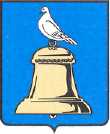 ГЛАВА ГОРОДА РЕУТОВПОСТАНОВЛЕНИЕО внесении изменений в Постановление Администрации города Реутовот 25.12.2013 №945-ПА «Об утверждении Порядка организации и осуществления муниципального контроля на территории городского округа Реутов»В целях реализации Федеральных законов от 26.12.2008 г. №294-ФЗ «О защите прав юридических лиц и индивидуальных предпринимателей при осуществлении государственного контроля (надзора) и муниципального контроля» (в последней редакции от 21.07.2014 N 255-ФЗ ),от 11.11.2003г. №138-ФЗ «О лотереях» (в редакции и с изменениями от 28.12.2013 г. №416-ФЗ), от 13.03.2006 N 38-ФЗ "О рекламе" (в редакциии с изменениями от 28.12.2013 N 416-ФЗ),  постановляю:В Постановление Администрации города Реутов от 25.12.2013 №945-ПА «Об утверждении Порядка организации и осуществления муниципального контроля на территории городского округа Реутов» внести следующие изменения:Исключить пункт 2.5. «Отдел по работе со СМИ и рекламе (осуществление муниципального контроля исполнения нормативных правовых актов в сфере рекламы)»Признать утратившим силу постановление Администрации города Реутов от 14.04.2014г. №215-ПА «О внесении изменений в постановление Администрации города Реутов «Об утверждении Порядка организации и осуществления муниципального контроля на территории городского округа Реутов» от 25.12.2013 №945-ПА» Отделу по работе со СМИ и рекламе опубликовать настоящее постановление в газете «Реут» и разместить на официальном сайте Администрации города Реутов. Контроль за выполнением настоящего постановления возложить на Заместителя Главы Администрации Каторова С.А.Глава города  Реутов																							                                                                                          С.Г. Юровот20.11.2014№247-ПГ